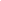 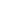 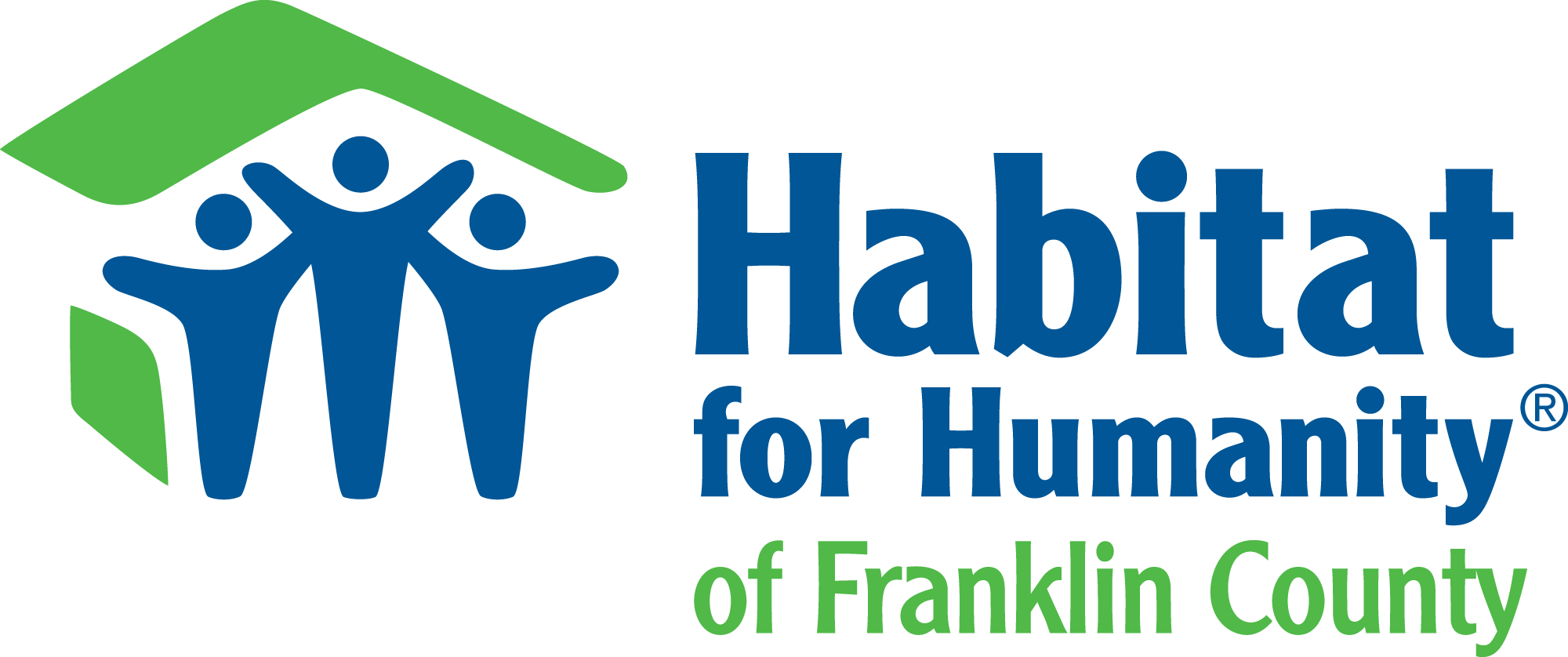 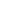 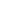 Applicant                                                                                                      		Co-Applicant Name:  _____________________________________________________	Name:  ____________________________________________________Date of birth:  _______________________________________________	Date of birth:  ______________________________________________Address:  ___________________________________________________	Address:  __________________________________________________City/State/Zip: _______________________________________________	City/State/Zip: ______________________________________________Home/Cell Phone:  ___________________________________________	Home/Cell Phone:  __________________________________________Email:  _____________________________________________________	Email:  ____________________________________________________Is any household member ______ Military / Veteran  ______DisabledHow did you hear about Habitat? ___Newspaper ___ Poster/Flier ___Talk ___Other (please specify)_________________________HOUSING NEED	  Which of the following conditions apply to your current housing?  (check all that apply)   _____ Public housing      ____Homeless	_____ High crime/traffic/drugs        _____Mobile home            _____Maintenance problems         _____Overcrowding               _____Rent too high 	       _____Other (explain)   _______________________________________________________________________________________________________Have you tried to get a home loan before? ____________ If so, with whom, and what was the result?___________________________________	WILLINGNESS TO PARTNER WITH HABITATAre all household members 18 years of age and older willing to put in 200 “sweat equity” hours each working on your home?   _____Yes _____NoAre you willing to attend the required nine-week series (27 hours) of homeowner education and financial planning classes?  _____Yes	_____NoCREDITDo you have any outstanding judgments/collections against you? ____Yes     ____No                 If yes, are you making payments?  ____Yes   ____NoINCOME                      	Source/s of income ______________________________________________________________________Applicant(s) must demonstrate steady income for at least one year.  Include social security, disability, child support, alimony, wages and other income.  Multiply the amount of your average weekly income by 52, and then divide by 12 to get your monthly income.What is the Applicant’s MONTHLY gross income? _______________    What is the Co-Applicant’s MONTHLY gross income?________________ List the names, ages, and MONTHLY gross incomes of ALL household members:Name	 			Age			Relationship	                               MONTHLY Gross Income _____________________________________________________________________________________________________________________________________________________________________________________________________________________________________________________________________________________________________________________________________________________________________________________________________________________________________________________________________________________________________________________________________________________________________________________________________________________________________________________________________________What is the TOTAL monthly gross income of your household? __________________________________________________________Does your household’s ANNUAL gross income fall within these limits for the number of people? ___Yes   ___NoEXPENSESCan you save $2000 for a down payment plus your first month’s mortgage? _____Yes	_____No 				What MONTHLY expenses do you have?  If an expense is not monthly, add all payments you make annually and divide by 12.Circle One:   Rent / Mortgage       Car payments        Car insurance       Child/Spousal support    Credit card payments    Loan payments	   	                     $ _____________      $___________     $____________    $_____________             $_____________            $_____________       Medical bills          Student loans    Water/Sewer         Electric	      Heating Oil/Gas    Cable/Internet        Phone		Child Care $___________       $___________   $___________    $___________    $___________      $____________     $____________	$___________I/we understand that a satisfactory credit history is one of the requirements for being approved to buy a house with Rockbridge Area Habitat for Humanity.  I hereby give explicit permission for Rockbridge Area Habitat to obtain a credit report for the express purpose of evaluating my creditworthiness and ability to pay for a Habitat home.  I also authorize RAHfH to conduct a criminal background check.  Depending on my income and credit standing, I may qualify for a low-interest USDA 502 loan. By signing this form, I authorize Habitat to share this application with USDA for review.______________________________________________      _________________________________                 ____________________________Signature (Applicant)				        Social Security Number			             Date______________________________________________      _________________________________                 ____________________________Signature (Co-Applicant)				        Social Security Number			             Date1145 Franklin St/ PO Box 834 ￭ Rocky Mount, Virginia 24151 ￭ Ph: (540)483-8884 Email: hello@habitatfcva.org ￭ Web: www.habitatfcva.org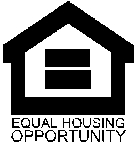 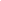 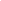 